附件一南臺科技大學107學年度第一學期推動學生終身閱讀學習實施計畫依據：本校推動「品德教育促進方案」及「三好校園」實踐學校，推展終身閱      讀學習，健全人格發展。 主旨：分享三好，營造書香環境，培養自主學習，養成說好話、存好心、做好      事的觀念，提升公民素養，進而培養學生終身學習。 叁、對象：南臺科技大學學生。 肆、主辦單位：學務處、通識教育中心、圖書館 伍、協辦單位：各學院及系所。 陸、實施方式 一、辦理人間福報等閱讀心得比賽，同學閱讀後於107年12月10日前，每班至少選一篇心得（500字以上）(格式如附表)上傳網站。請將閱讀報緍文章截取或複製，讓評審老師方便閱讀查詢，未附上者不列入評比。     網址：http://my.stust.edu.tw/course.php?courseID=15487&f=hwlist     參考資料:可至圖書館借閱人間福報或至人間福報網站下載針對覺世、               家庭、勵志等內容撰寫心得感想。      人間福報網址: http://www.merit-times.com.tw/二、獎勵方式：選優閱讀心得20篇優良作品，放置於網站提供分享閱讀，              於107年12月19日頒發獎狀及獎金。 柒、預期效果：預期至少300人次的心得上傳，且能尊重智慧財產權，嚴禁抄襲，鼓勵學生培養閱讀習慣及寫作表達能力。 捌、經費:由107年度學輔工作計畫項目3-1-2-4孕育學生生活學習活動補助款支應。捌、本計畫陳 校長核定後實施，若有未盡事宜，得隨時增修之。南臺科技大學107學年度第一學期推動學生終身閱讀學習心得比賽班級:企管二乙              學號:4A670112         姓名:林宥諍主題:人間福報        日期: 107  年 12 月  3  日  覺世家庭其他心得感想:(字體14、單行間距、與前段0.5行距)王素素是一位想法保持年輕，有想法的藝術家，本來他的生活並不富裕，甚至是她的夫家也並不有錢，在30歲以後必須讀一撫養個孩子，並照顧年邁父母，每個月還有龐大的家庭開銷要顧，但他只是一個鐘點費500元的美術老師，生活過得不是很好，但因他的堅持和努力讓他獲得了今天的成就，他是每天不停的工作持續18個小時，努力不洩，連續十年沒放過價每工作24小時，連睡覺都是在車上，過著這樣的日子，但是她沒有像一般人的想法一樣放棄，反而堅持自己想做的是做個藝術家，讓她成就了她現在得自己，她雖然忙碌但也沒也不顧親子的感情，她常想，再忙也要和孩子通電話；再累也要每天煮飯、不讓孩子吃不營養的東西；再愛自己，做決定時還是以孩子喜好為優先考量；再聚少離多也要弄個群組，每月固定聚餐，過年一起祭拜祖父母，她又用了一年的時間去研究癌細胞，她的爸爸、媽媽還有舅舅，甚至是她自己都被診斷出患有癌症，而媽媽的醫生說至少還可以活了年但只過了兩個月，雖然她也患有子宮頸前病變但是她的態度很豁達開朗，充滿正能量，正是因為她對人生有著很多的好態度，像是正面樂觀積極，堅持努力不洩等等，如果大家也都擁有這些特質的話，說不定也都可以成為自己人生的成功者，在工作之餘她還會養養流浪狗，既不會寂寞也可以做善事，讓她自己的生活更多采多姿，所以每個人應該都要多和王素素學習她的精神。報緍內容:(下載複製或拍照貼上即可)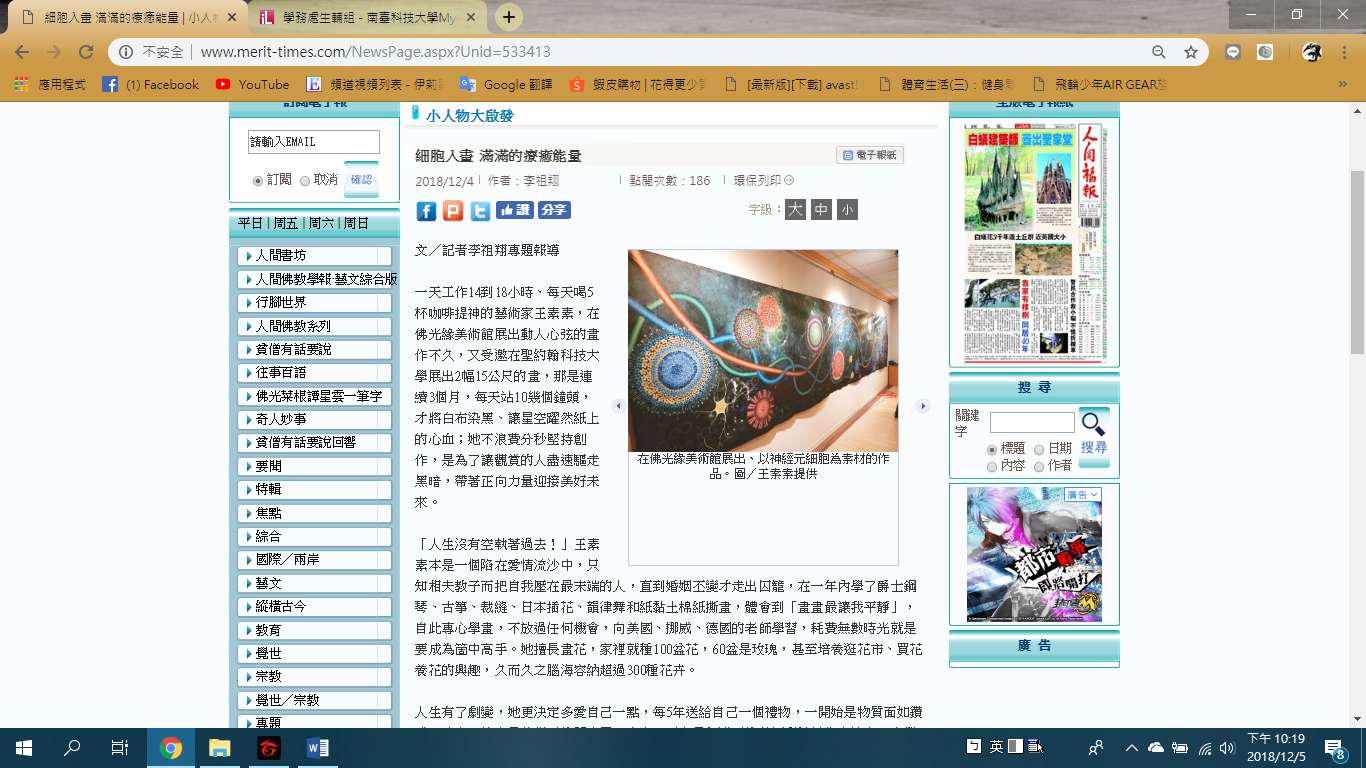 